РЕЗЮМЕлидера ученического самоуправленияМуниципального бюджетного образовательного учрежденияСредней общеобразовательной школы №75/42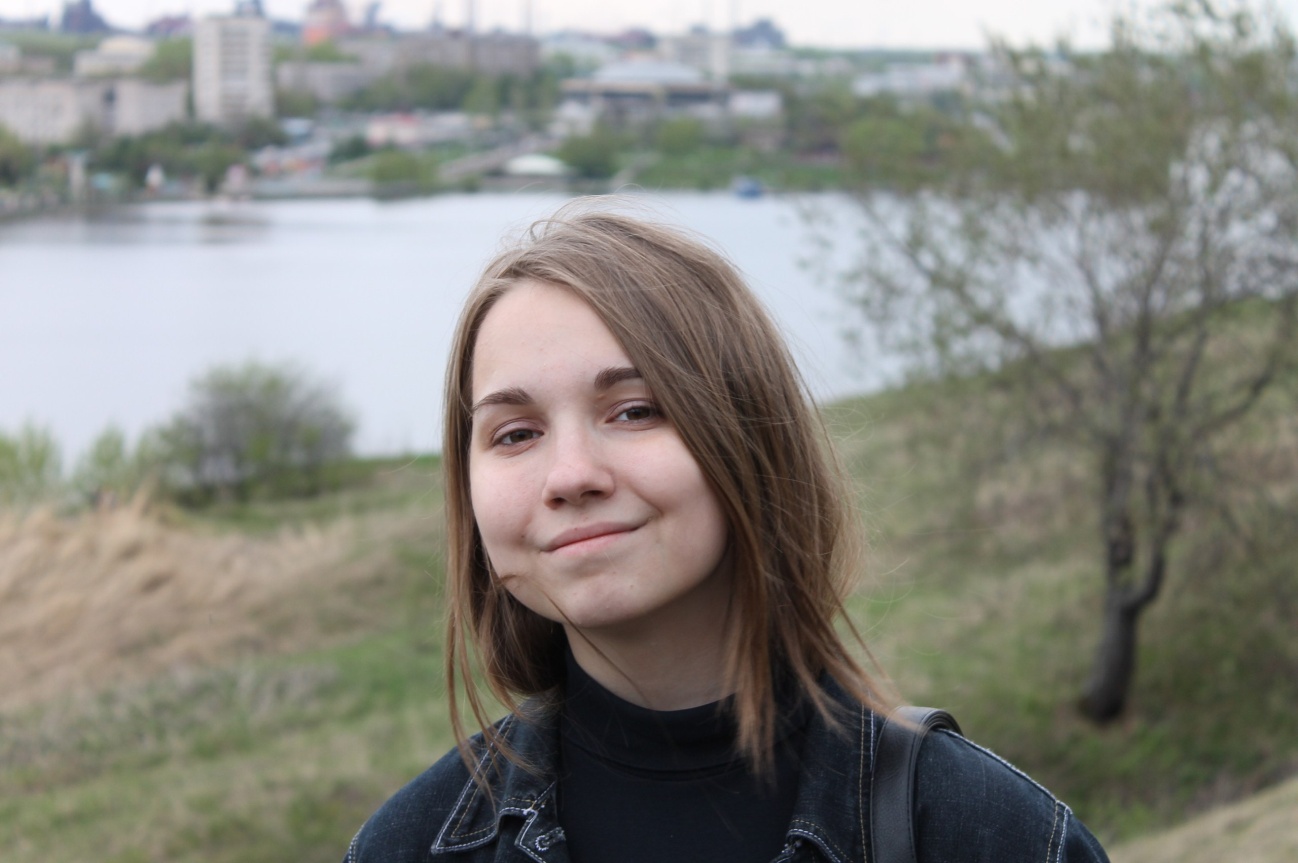 Лидером ученического самоуправления муниципального бюджетного образовательного учреждения «Средняя общеобразовательная школа №75/42» города Нижний Тагил в 2017 году избрана ученица 9 "В" класса Костромина Алёна Артёмовна, 19. 09. 2002 года рождения.Алёна – яркая, активная ученица школы 75/42. Она хорошо учится и успевает проявлять себя во внеурочной деятельности. С 5 класса девочка активно участвует в школьных праздниках и концертах, она помогает организатором в создании сценариев и сама с удовольствием выступает на сцене. Алёна ежегодная участница школьного этапа конкурса чтецов, Дня самоуправления и художественных выставок. Алёна Костромина староста своего класса, она главный помощник в организации мероприятий класса.Среди достижений лидера ученического самоуправления:  школьный конкурс чтецов (1 место, 2014 год), конкурс плакатов "Эко-плакат" ( 2 место - 2015 год), конкурс костюмов из ТБО «Эко-мода» (3 место - 2014 год, 2 место - 2015 год), школьная выставка "Дары осени" (победа в номинации «Композиции из сухоцветов и природного материала»  - 2017 год), школьный этап Всероссийской олимпиады школьников по истории (диплом призера - 2017 год).Костромина Алёна имеет активную жизненную позицию. Обладает организаторскими и творческими способностями, она умеет мотивировать себя и окружающих на полезную общественную деятельность. Алёна организует участие своих одноклассников в школьных и городских мероприятиях, умеет повести за собой. Алёна не боится высказывать свою точку зрения, коммуникабельная, толерантная, отзывчивая и дипломатичная, быстро находит общий язык с людьми. Будучи активным участником ученического самоуправления, проявила себя как настоящий лидер, с которым легко сотрудничать всем участникам органа. С активом планирует и организует деятельность по различным направлениям: образовательная, спортивная, общественная, экологическая, досуговая, профилактика правонарушений, сохранение и укрепление здоровья учащихся и многие другие (традиционные акции, флешмобы, концерты, рейды, выставки рисунков и фото-выставки, дружеские встречи между классами, тематические заседания Совета Старшеклассников).В 2017 г. на заседании совета старшеклассников Алёна была избрана руководителем ОУСУ – Председателем Совета старшеклассников КПСС школы 75/42. Справка о количестве членов ОУСУ МБОУ СОШ № 75/42за 2016-2017 учебный год.В 2016-2017 учебном году в состав Совета старшеклассников школы №75/42 входили следующие учащиеся:8-е классы:1. Артюгина Мария,2. Дашкина Эмилия,3. Березан Константин,4. Костромина Алёна,5. Малькова Александра,6. Калинин Георгий.9-е классы:1. Терехова Марина,2. Гринашко Валерия,3. Магарина Екатерина,4. Татаринов Игорь, 5. Исупов Данил,6. Курышев Антон.10-е классы:1. Арефьева Анастасия,2. Чудинова Арина,3. Смирнова Екатерина,11-е классы:1. Ибраев Дмитрий,2. Шевнина Дарья,3. Забелина Екатерина.Анкета образовательной организации – участника регионального этапаВсероссийского конкурса общественных организаций России,развивающих ученическое самоуправление.Принят на:                                                            Утверждаю:                                                     Педагогическом совете                                      Директор  МБОУ СОШ №75/42Протокол № ____                                                ________________/ И.Г. МининаОт  «___» ________ 2017г                                  Приказ №    от             2017г.ПОЛОЖЕНИЕ О ШКОЛЬНОМ УЧЕНИЧЕСКОМ САМОУПРАВЛЕНИИ МБОУ СОШ №75/42Глава 1. Общие положенияНастоящее Положение разработано в соответствии с Законом РФ «Об образовании», Конвенцией о правах ребенка, Уставом школы.Одним из основных направлений учебно-воспитательного процесса в МБОУ СОШ №75/42 на протяжении семи лет является проектирование и организация школьного самоуправления, актуальность которого заключается в необходимости координации усилий со стороны педагогов, родителей, администрации школы и активности самих учащихся. Самоуправление способствует формированию в школе демократических отношений между педагогами и учащимися, защите прав школьников, приобретению учениками знаний, умений и опыта организационной и управленческой деятельности, воспитывает лидерские качества, умение общаться, взаимодействовать друг с другом. Порядок формирования органов ученического самоуправления определяется данным Положением.Статья 1. Цели и задачи ученического самоуправления:Самоуправление создано в целях:- демократизации образовательного процесса в школе;- создания условий для реализации детьми и подростками своих интересов и потребностей;- поддержки и развития инициатив учащихся в школьной жизни;- развития социально значимых проектов;- развития отношений с различными молодёжными организациями. Основными задачами самоуправления являются:- координация деятельности членов ученического самоуправления при осуществлении совместных программ, проектов и инициатив;- защита прав и законных интересов детей и подростков, учащихся школы;- осуществление взаимодействия с администрацией школы, педагогическим составом школы в выработке решений в интересах членов самоуправления;- стимулирование и поддержка общественно-ценностных инициатив учащихся;Деятельность ученического самоуправления строится на следующих основных принципах:- добровольность, равноправие всех членов самоуправления, законность и гласность;- приоритет интересов детей и подростков, приоритет общечеловеческих ценностей;- неприятие социальной, классовой, национальной, идейной, религиозной вражды и неприязни;- уважение к интересам, достоинству и мнению каждого члена самоуправления;- коллегиальность принятия решений;- взаимная и личная ответственность за выполнение принятых решений;- свобода дискуссий, гласность работы самоуправления;- уважение мнений меньшинства и большинства.Статья 2. Право учащихся на осуществление ученического самоуправления.Учащиеся школы имеют равное право на осуществление самоуправления как непосредственно, так и через своих представителей.Права и свободы человека определяют смысл и деятельность ученического самоуправления.Органы ученического самоуправления обязаны обеспечить каждому право на получение информации об их деятельности, возможность ознакомления с документами и материалами, непосредственно затрагивающими его права и свободы. Высшим органом школьного самоуправления учащихся является Совет старшеклассников КПСС, собрание которого проводится по мере необходимости, но не реже двух  раз в  четверть. Собрание совета старшеклассников КПСС:избирает школьный советпредлагает и утверждает перспективный план работы ученического коллектива на учебный год; решает вопросы, связанные с участием учащихся в управлении школой; вырабатывает предложения учащихся по совершенствованию учебно-воспитательной деятельности; предлагает и утверждает правила, памятки, обязанности, которые регулируют работу учащихся в коллективе; оценивает результаты деятельности органов ученического самоуправления. 
Все решения собрания Совета старшеклассников КПСС принимаются большинством голосов. Решения могут быть отменены самим Советом, который избирается сроком на учебный год. В школьный совет входят учащиеся 8-11 классов. Статья 3. Поддержка ученического самоуправления администрацией.Администрация школы создает необходимые условия для становления и развития ученического самоуправления и оказывает содействие учащимся в осуществлении права на ученическое самоуправление.Статья 4. Органы школьного ученического самоуправленияСовет старшеклассников КПСС Высшим органом ученического самоуправления является собрание Совета старшеклассников КПСС, на которое собираются уч-ся  8-11 классов. Собрание Совета старшеклассников КПСС проводится по мере необходимости, но не реже двух раз в четверть.Ученическое собрание:избирает Председателя Совета старшеклассников;определяет основные задачи деятельности СС КПСС;утверждает Правила, Памятки и т. п. документы для органов ученического самоуправления;заслушивает отчеты руководителей советов школы, дает оценку их деятельности;вырабатывает предложения по совершенствованию работы школы в адрес школьного руководства.Решения Собрание Совета старшеклассников КПСС, принятые в рамках его полномочий, являются обязательными для всех органов ученического самоуправления и всех учащихся школы. Школьный совет старост В период между общешкольным ученическим собранием высшим органом ученического самоуправления является Школьный Совет старост (ШСС)В состав ШСС входят старосты 5-11 классов. ШСС собирается на заседания по мере необходимости, но не реже 1 раза в неделю. Школьный совет старост:планирует и организует свою повседневную работу на неделю;формирует постоянные или временные рабочие органы (комиссии, штабы и т.п.) по различным направлениями деятельности;дает общественные поручения, задания классам, группам или отдельным учащимся, заслушивает отчеты о выполнении поручений;организует шефство старших классов над младшими;использует различные формы поощрения и порицания учащихся.  Решения ШСС обязательны для всех учащихся школы.  В своей деятельности ШСС подотчетен Совету старшеклассников КПСС. Председатель Совет старшеклассников КПСС:1) осуществляет общее руководство советом, представляет его в других руководящих органах;2) организует изучение интересов и потребностей учащихся;3) обеспечивает планирование работы совета;4) организует подготовку заседаний совета и ведет заседания;5) добивается выполнения принятых советом решений;6) обеспечивает открытость и гласность в деятельности совета;7) готовит заседания  ШСС, созывает и ведет их;8) работает в тесном контакте с директором школы, его заместителями;9) подотчетен в своей работе Совету старшеклассников КПСС.Секретарь   ШСС:1) оповещает членов ШСС об очередном заседании;2) ведет  протокол заседаний совета;3) готовит для опубликования информацию о заседаниях ШСС. Учебный совет:Вносит и реализует предложения по работе СС КПСС по учебному направлению.Контролирует успеваемость классов и докладывает о результатах на заседании СС КПСС. Проводит рейды по проверке дневников, экранов успеваемости и др. Совместно с методическими объединениями учителей и ШСС организует проведение предметных недель в школе.Посещает классные часы.Каждый месяц проводит собрание председателей учебных комиссий классовСовет культуры:Выполняет решения   СС КПСС по культурно-массовому направлению. Вносит и реализует предложения по работе СС КПСС по культурно-массовому направлению. Занимается проведением всех культурно-массовых общешкольных мероприятий: концертов, вечеров, дискотек и др. Оказывает консультативную помощь классам в подготовке вечеров, огоньков, выступлений на конкурсах самодеятельности.Каждый месяц проводит собрание председателей культурно-массовых комиссий классовСовет спорта и здоровья:  Занимается спортивными мероприятиями школьников.  Помогает организовывать спартакиады и олимпиады школы.   Пропагандирует здоровый образ жизни.Каждый месяц проводит собрание председателей комиссий спорта и здоровье классовСовет милосердия:Занимается защитой прав подростковКоординирует работу по оказанию помощи ветеранам ВОВ, престарелым и нуждающимся.Помогает в проведении благотворительных акцийСовет информации (информ-совет):Отвечает за своевременное информирование учеников и педагогов школы.Участвует в выпуске школьного телевидения.Участвует в оформлении школьного стенда информации.Каждый месяц проводит собрание председателей информационных  комиссий  классовСтатья 5. Досрочное прекращение полномочий Председателя СС КПСС (импичмент)Импичмент Председателя СС КПСС допустим по инициативе не менее 10% от общего числа школьников. Вопрос об импичменте Председателя СС КПСС обсуждается на собрании СС. Решение об импичменте Председателя СС КПСС принимается в следующих случаях:за действия, порочащие статус председателя;за ненадлежащее выполнение обязанностей.Решение об отрешении Председателя СС КПСС от должности должно быть принято не менее 60% школьников от общего числа присутствующих на собрании.Статья 6. Ученическое самоуправление и педагогиПедагогический коллектив (директор, его заместители, классные руководители, учителя) оказывает органам ученического самоуправления, их лидерам необходимую помощь, но не подменяет их. Педагоги могут обращаться с той или иной просьбой или предложением к органам ученического самоуправления, высказывать свои замечания по их работе, но решения органы ученического самоуправления принимают сами.Педагоги не могут отменять решения органов ученического самоуправления, но могут обжаловать их в вышестоящих органах самоуправления (сами или через директора школы).  Если директор школы не согласен с решением СС КПСС, он может приостановить его исполнение.Статья 7. Организация работы школьного самоуправленияОрганы ученического самоуправления работают во взаимодействии с администрацией, Советом школы, органами педагогического и родительского самоуправления, а также с общественными организациями и другими самостоятельными объединениями, существующими в школе. Собрания и заседания органов ученического самоуправления проходят, как правило, открыто. Решения органов ученического самоуправления принимаются открытым или тайным голосованием (по усмотрению учащихся).Решения принимаются простым большинством, но мнение меньшинства должно внимательно выслушиваться и учитываться.  В случае несогласия с решением органа ученического самоуправления любой ученик может опротестовать это решение в вышестоящем органе самоуправления. Работа органов ученического самоуправления осуществляется гласно, т.е. коллектив должен быть своевременно информирован о предстоящих и прошедших делах. Статья 8. Школьный Совет старшеклассников КПСС имеет право:вносить предложения в планирование внеклассной работы школы;помогать в организации и организовывать праздники, конкурсы, игры, соревнования и т.д.;решать вопросы поощрения учащихся; организовывать работу пресс-центра; совместно с администрацией школы определять порядок дежурства по школе;создавать следующие комиссии:учебная комиссияКомиссия дисциплина и порядокКультурно-массовая комиссия Комиссия спорт и здоровьеИнформационная комиссияХозяйственная комиссия
подводить итоги соревнований между классами;работать с трудными подростками.Статья 9. Документация и отчетность Школьного Совета старшеклассников КПСС.Заседания Совета протоколируются;План работы Совета составляется на весь учебный год исходя из плана воспитательной работы школы;Анализ деятельности Совета представляется заместителю директора по воспитательной работе в конце учебного года.Статья 10.Классное  ученическое собрание.Ученическое самоуправление в классе осуществляется посредством классного собрания. Классное собрание проводится по мере необходимости, но не реже одного раза в месяц. Исполнительным органом является совет класса, во главе которого стоит председатель совета.На классном ученическом собрании: обсуждают вопросы жизни класса; предлагают и принимают план мероприятий, касающихся внеклассной работы; избирают актив класса; вносят предложения по улучшению учебного и воспитательного процесса в классе и в школе; избирают делегатов на общешкольную конференцию; высказывают предложения о поощрении учащихся; подводят итоги работы в классе по вопросам дежурства по школе и классу, участия в конкурсах, выполнения запланированных дел и т.д. 
Статья 11. Порядок внесения изменений в Положение об ученическом самоуправлении Изменения и дополнения в Положение об ученическом самоуправлении школы вносятся Школьным Ученическим Советом или на общем ученическом собрании.Протокол №1Избрания Председателя Совета старшеклассников КПССМБОУ СОШ № 75/42от 2 сентября 2017 года02.09. 2017 г. – Заседание Совета старшеклассников  КПССПовестка дня:Анализ ученичесткого самоуправления за 2016-2017 учебный год;Перспективы работы на 2016-2017 учебный год;Выбор состава Старшеклассников КПСС на 2017-2018 учебный год;Выбор Председателя Совета старшеклассников КПСС.По итогам собрания приняты решения:Назначить Председателем Совета старшеклассников КПСС Алёну Костромину, учащуюся 9 «В» класса;Утвердить школьную систему самоуправления;Выбрать руководителей Советов школы.План мероприятийРегионСвердловская областьПолное название ОО в соответствие с уставомМуниципальное бюджетное образовательное учреждение – средняя общеобразовательная школа № 75/42Дата создания ОО25 июля 2006 г.Почтовый адрес ОО622042, г. Нижний Тагил, ул. Победы, 35Интеренет ресурсыСайт школы - http://liceum75.ru/ФИО руководителя, контакты: телефон, e-mailМинина Ирина Георезонтальевна,43-56-40, school75@list.ruФИО зам. директорапо воспитательной работе,контакты: телефон, e-mailЧерепанова Светлана Владимировна,43-71-42, school75@list.ruКоличество учеников в ОО643 человекаКоличество классов старшей школы11 классовМодель и структура органа ученического самоуправления в предыдущем учебном годуСовет старшеклассников КПССДата создания ОУСУ02. 09. 2010 г.Партнеры ОУСУГородская станция юных натуралистов, Городской дворец детского и юношеского творчества,Дом детского творчества Тагилстроевский районСентябрьСентябрьНаправления работы МероприятиеСоциальное направлениеДень знаний (01.09),День солидарности в борьбе с терроризмом (03.09),Профилактическое мероприятие «Внимание – дети!»Формирование органов самоуправление в школе,неделя безопасности Духовно-нравственное направлениеПсихологическое погружение (5, 8 классы)акция «Школьник»,акция «Открытка для пожилого человека»Общеинтеллектуальное направлениеподготовка к олимпиадам,Школьный турнир интеллектуальной игры «Что? Где? Когда?» Спортивно-оздоровительное направлениекросс (1-11 классы),турнир по футболу (6-11 классы)Общекультурное направлениеконкурс «Дары - осени»,выставка фотографий «Лето – это маленькая жизнь»,Конкурс талантов «Минута Славы»ОктябрьОктябрьСоциальное направлениеМеждународный день пожилых людей - праздничный концерт ко Дню пожилого человека (01.10),операция «Подвиг»,работа органов самоуправленияДуховно-нравственное направлениепоздравление учителей ветеранов с Днем учителя,благотворительный концерт для пожилых людейОбщеинтеллектуальное направлениепроведение олимпиад,Всероссийский урок «Экология и энергосбережение» в рамках Всероссийского фестиваля энергосбережения #ВместеЯрче (16.10)Всероссийский урок безопасности школьников в сети Интернет (30.10)спортивно-оздоровительное направлениетурнир по настольному теннису (8-11 классы),«Мама, папа, я – спортивная семья»,шахматный турнир (1-4 классы)общекультурное направлениеМеждународный День учителя - праздничный концерт «Спасибо Вам, учителя!»,конкурс презентаций «Спасибо Вам, учителя!»,день самоуправленияНоябрь Ноябрь социальноенаправлениеакция «Макулатура»,работа органов самоуправлениядуховно-нравственное направлениеДень матери в России  (26.11)День народного единства (04.11)общеинтеллектуальное направлениепроведение олимпиад спортивно-оздоровительное направлениевеселые старты (1-4 классы),турнир по баскетболу (мальчики) (6-11 классы)общекультурное направлениепраздничный концерт ко Дню матери «100 пятерок для Мамы»Конкурс презентаций классов ДекабрьДекабрьсоциальное направлениеДень героев Отечества (09.12),День неизвестного солдата (03.12),День Конституции Российской Федерации (12.12)работа органов самоуправлениядуховно-нравственное направление10 декабря – День прав человекаакция «Теплые ручки»Международный день инвалидов (03.12)общеинтеллектуальное направлениеВсероссийская акция «Час кода». Тематический урок информатики (04-10.12)проведение олимпиадспортивно-оздоровительное направлениетурнир по пионерболу (4-6 классы)общекультурное направлениеновогодние спектакли,сбор елочных игрушекЯнварьЯнварьсоциальноенаправлениепосещение детских домовработа органов самоуправлениядуховно-нравственное направлениеблаготворительные концертыобщеинтеллектуальное направлениепроведение олимпиадспортивно-оздоровительное направлениелыжные гонки (личное первенство) (1-11 классы)общекультурное направлениешкольная выставка: фотоколлаж  «Рождественские каникулы»ФевральФевральсоциальное направлениеработа органов самоуправлениядуховно-нравственное направление14 февраля – День дружбыобщеинтеллектуальное направлениеДень российской науки (08.02)проведение олимпиадМеждународный день родного языка (21.02)спортивно-оздоровительное направлениеспортивный этап конкурса «А, ну-ка, парни!»,военизированная эстафетаобщекультурноенаправлениепраздничный концерт ко Дню защитника Отечества23 февраля – Мистер школы,Смотр строевой песниМартМартсоциальное направлениеВсемирный день гражданской обороныработа органов самоуправленияМеждународный день борьбы с наркоманией и наркобизнесом (01.03)духовно-нравственное направлениеГородская юноармейская, военно-спортивная игра «Победа»акция «Сухая попа»общеинтеллектуальное направлениепроведение олимпиаднеделя детской и юношеской книги (26-31.03)спортивно-оздоровительное направлениеспортивный этап конкурса «А, на-ка, девочки!» общекультурноенаправлениепраздничный концерт «8 марта»,конкурс  «Мисс школы»АпрельАпрельсоциальное направление12 апреля  - День космонавтики Гагаринский урок «Космос – это мы»работа органов самоуправлениядуховно-нравственное направлениеблаготворительные концертыобщеинтеллектуальное направлениепроведение олимпиадДень пожарной охраны. Тематический урок основ безопасности жизнедеятельности (30.04)спортивно-оздоровительное направлениелегкоатлетическая эстафета (1-11 классы)общекультурноенаправлениеконцерт «За честь школы» (5-11 классы),подведение итогов конкурсов: «Ученик года», «Лучший ученический коллектив»МайМайсоциальное направлениемероприятия в рамках празднования Дня победыгородская акция «Пост №1»акция «Цветущий май» (посадка семян цветов)работа органов самоуправлениядуховно-нравственное направлениемероприятия в рамках празднования Дня победыГородская акция «Открытка ветерану»научно-познавательное направлениеподведение итогов олимпиадДень славянской письменности и культуры (24.05)спортивно-оздоровительное направлениеподведение спортивных итоговобще-культурное направлениеПоследний звонок (11 классы),Торжественная линейка (9 классы),Торжественная линейка (4 классы),концерт «За честь школы» (1-3 классы)